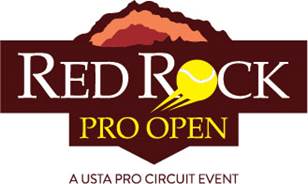 Photos by Tracey LeeMichaella Krajicek Tops Shelby RogersTo Win Red Rock Pro Open Singles FinalSummerlin, Nev. – Michaella Krajicek overcame two rain delays and windy conditions to win her 13th consecutive match over the past 15 days as she captured the Red Rock Pro Open on Sunday with a straight-set win over American Shelby Rogers.Krajicek received the $7,600 cardboard check, plus the real paper one that is cashable at any Las Vegas bank for her 6-3, 6-1 win at the USTA Pro Circuit $50,000 tournament played for the seventh straight year just 20 miles from the famous Strip at the Red Rock Country Club.You wouldn’t fault Krajicek for sleeping in on Monday morning as she rests before traveling back to her home in Bradenton, Fla., to continue training for two more $50,000 events in Canada in two weeks.“It was not easy playing today and I think that is why we both made so many errors,” said Krajicek, who is traveling with her coach and new husband Martin Emmrich.Rogers said the fact that the first match on, the doubles final, was delayed twice and started 45 minutes later than scheduled didn’t hurt either player. She said her ineffectiveness had more to do with Krajicek’s powerful serve.“The fact that I hit hard and serve big are my strengths because I don’t move as well as some of the other girls,” Krajicek said. “My serve is definitely one of the strengths of my game. It’s not that I don’t move well. I would just say it’s not in the top three of things I do best.”“I hoped to do a lot of things better today,” Rogers said after the match. “Sometimes you have bad days and she played better. The wind caused my timing to be off. It just wasn’t my day.”The veteran 26-year-old Krajicek was asked after the match if she’s been given new life in tennis following four knee surgeries, the last coming in 2012. “I definitely feel good after these two tournaments,” she said. “I still feel like I have a lot left in me. I’m honestly happy it’s going this good so I can continue to go in the direction I want to do to be a successful pro.”The top-seeded doubles team of Paula Cristina Goncalves and Sanaz Marad were hoping to duplicate the same feat asKrajicek by winning Pro Circuit events on back to back weeks. But it wasn’t meant to be for last week’s Albuquerque winning team as the wild card team of Julia Boserup and Nicole Gibbs captured their first title playing together with a 6-3, 6-4 win in the doubles final. Sunday’s Final Singles ResultMichaella Krajicek, Netherlands, def. Shelby Rogers, U.S., [7], 6-3, 6-1Sunday’s Final Doubles ResultJulia Boserup, U.S. / Nicole Gibbs, U.S., [wc] def. Paula Cristina Goncalves, Brazil / Sanaz Marad, U.S., [1], 6-3, 6-4Premier sponsors include: Gaudin Jaguar of Las Vegas, Storage One, Sunrise Hospital, Lotus Broadcasting, Cox Communications, WG Communications Group, Rachel’s Kitchen, USTA Nevada, Marquis Aurbach Coffing, Marty Hennessy Foundation, and FedEx.Support sponsors included: Darren Cahill, Marcy Saxe Realty One, Guild Mortgage Company, Allstate Insurance agent Dwain Frazier, Raymond James agent Dan Jackson, The Massage Advantage, Adidas, Wolf Rifkin, Agent Atleta, and Babolat.The tournament’s official website is www.RedRockProOpen.com.  Follow along on Twitter @RedRockTennis and on Facebook at www.facebook.com/redrockproopen.About Red Rock Country ClubRed Rock Country Club is nestled beneath a towering red mountain, caressed by cool mountain breezes and offering luxurious amenities in a private haven. The club provides the perfect escape in one of the most breathtaking natural settings in Las Vegas. There are two Arnold Palmer Signature Golf Courses, and another sister course called Siena, designed by master architects Brian Curley and Lee Schmidt. The main clubhouse is the social hub of the club, a 44,000-square-foot area that features the Oasis Grille with an outdoor terrace and spectacular views of the Arnold Palmer courses. The majestic Red Rock Mountains and the lights of the Las Vegas Strip are visible, as well. Private rooms are available for social events, weddings and banquets as well as a stately Board Room with private garden patio for entertaining and private meetings. The tennis complex consists of nine lighted, hard surface tennis courts including an impressive stadium court for competition. The Red Rock Spa offers an array of services designed to make you feel pampered. Members can relax and unwind with a full menu of treatments including massages, facials, body wraps and scrubs, waxing and, our ever popular manicure and pedicure services. Red Rock also offers an athletic center, three swimming pools and spa services. About the USTA Pro CircuitWith approximately 90 tournaments hosted annually throughout the country and prize money ranging from $10,000 to $100,000, the USTA Pro Circuit is the pathway to the US Open and tour-level competition for aspiring tennis players and a frequent battleground for established professionals. The USTA launched its Pro Circuit 36 years ago to provide players with the opportunity to gain professional ranking points, and it has since grown to become the largest developmental tennis circuit in the world, offering nearly $3 million in prize money. Last year, more than 1,000 men and women from more than 70 countries competed in cities nationwide. John Isner, Maria Sharapova, Sam Querrey, Sloane Stephens, Kei Nishikori, Victoria Azarenka and Andy Murray are among today’s top stars who began their careers on the USTA Pro Circuit.Tournament Director:                                       Mike Copenhaver, mcopenhaver@redrockcc.comTournament Press Contact:                              Steve Pratt, 310.408.4555, stevep@bzapr.com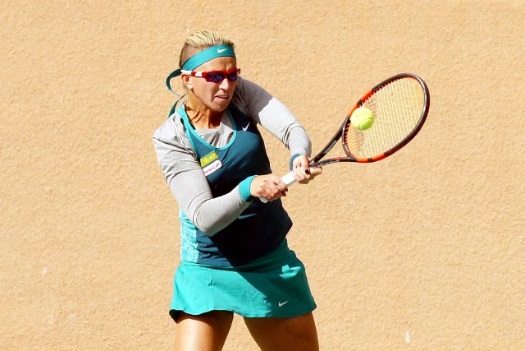 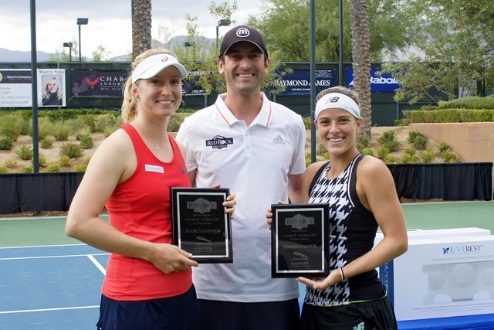 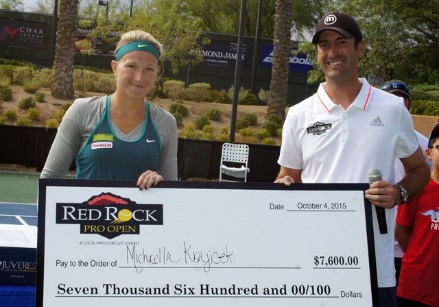 